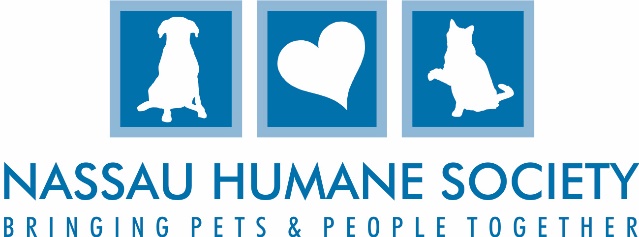 Nassau Humane Society Volunteer ApplicationYoung adults between the ages of 12 and 15 must be accompanied by their legal guardian at all times.    Applications and Waivers must be signed by legal guardian for young adults between the ages of 12 and 17.  Children under the age of 12 are not allowed to volunteer.   All Volunteers MUST be approved byNassau Humane Society before volunteering. Please indicate age _____.   Date of Birth:  ____________Name___________________________________________________Date_________________________Address_____________________________________City________________State______Zip__________Home#_____________________________________Cell#______________________________________E-Mail_____________________________________ Company or School__________________________We appreciate your desire to make a difference in the lives of animals waiting for their permanent homes.  Please review the different volunteer opportunities and check all that interest you. I would prefer to work with: Dogs ____   Cats_____   Both_____   Neither_____I prefer to work:Weekdays _____   Weekends_____  Mornings _____    Afternoons _____   Doesn’t MatterPlease describe any special skills and interests that you would like to share with us:_________________________________________________________________________________________________________________________________________________________________________________________________________________________________________________________________________________________________________________________________________________________________________________________________________________________________________By signing below, I acknowledge that Nassau Humane Society (“NHS”) has warned me that working in an animal shelter with cats and dogs can expose me to animal bites/scratches and other injuries because all animals are unpredictable.  I further acknowledge that I believe NHS has taken all reasonable precautions to protect me from injury, and that I expressly assume any risk. Finally, I acknowledge that I am undertaking my volunteer work willingly and of my own accord, and that I hold NHS harmless for any injuries that I suffer as a volunteer.Nassau Humane Society will take all reasonable precautions to protect volunteer demographics and personal data and information will not be given to a third party. You must agree to the above terms to submit an application. A completed and signed waiver must accompany this application.As a parent or legal guardian, I agree to the above terms for my young adult under 18 years of age and I submit his/her application.Signature _________________________________________________Date__________________Parent/Guardian Signature __________________________________ Date  _________________(Required under the age of 18 years old.)Staff Signature_____________________________________________	              Return to: Volunteer Manager                 Nassau Humane Society                 639 Airport Road                 Fernandina Beach, FL 32034                904-321-1647                    volunteer@nassauhumane.org                 www.nassauhumane.orgThank you for caring to help our homeless animals.  Please visit our website for more information about the Nassau Humane Society at www.nassauhumane.orgHousekeeping /Shelter _____Foster Care _____Dog Park Assistant _____Pet Training/Therapy _____Dog Park Pool Attendant  ______Remote Adoptions _____Second Chance Resale Shop _____Fundraising /Special Events _____Cleaning the Cattery _____Event Committees _____Cat Socialization _____Marketing/PR _____Dog Walking _____Landscaping _____Cleaning Dog Kennels _____General Maintenance_____Miscellaneous duties at shelter   _____Animal Enrichment (Filling Kongs ect. )_____